Bac S 2019 Nouvelle Calédonie 				Correction © http://labolycee.orgExercice III. Autour du nitrate d’ammonium (5 points)Correction réalisée par ABADA Adam, GARDET Romain, VAISSON Thibault, 
NGUYEN Thomas, ROTH Maxime, JAN Sara.Élèves au lycée Louis Armand à Eaubonne 95600Préparation d’une solution d’acide nitrique nécessaire à la synthèse du nitrate d’ammonium :       On cherche la valeur de la masse volumique notée ρ1 de la solution S1 :On a ρ1 = ρ1 = =1,35×103 g/L = 1,35 g/mL On cherche le volume V pour m = 100g :On a ρ1 =  V = V =  = 7,41×10–2 L = 74,1 mL 	(Calcul avec la valeur exacte de ρ)On cherche la concentration molaire en acide nitrique de la solution S1 :On a V = 7,41×10-2 L et on cherche nOr n = alors on a c = =  =  = 12,4 mol/LOn a solution mère			Solution fille :V1 = ? 				V2 = 200,0mL	c1=12,4 mol/L 			c2 = 1,0 mol/LLors d’une dilution la quantité de matière est conservée, on a alors n1 = n2Donc c1.V1 = c2.V2 alors V1 =  V1 =  = 16,1 mLPour réaliser cette dilution le matériel nécessaire est le suivant :-Pipette graduée de 20 mL, qui permet d’ajuster le volume à 16,1 mL, contrairement à la pipette jaugée de 20,0 mL. Et elle est plus précise qu’une éprouvette.-Fiole jaugée de 200,0 mL. On choisit cela car la fiole jaugée de 20 mL est trop petite et l’éprouvette graduée ne convient pas à une dilution.Comme la solution S2 est diluée d’un facteur 100, alors c3 =  = =1,0×10-2 mol/LTest pour acide faible : pKa + log(c) = 9,2 + log (1,0×10-2) = 7,2 donc cela ne correspond pas au pH mesuré pour S3 pH = 2,0Test pour acide fort : –log(c)= – log (1,0×10-2) = 2,0 ce qui correspond à pH = 2,0 c’est donc un acide fort.Titrage de la solution d’ammoniac2.1)	On cherche l’équation de la réaction-support du titrage : 	NH3 + H3O+  NH4+ + H2O2.2)	Avant l’équivalence : les ions Cl– arrivent en solution et il se forme des ions ammonium NH4+, alors la conductivité σ augmente. Les ions H3O+ sont immédiatement consommés à leur arrivée dans le milieu réactionnel.Au-delà de l’équivalence : les ions H3O+ ne sont plus consommés, ils s’accumulent en solution tout comme les ions Cl–. Or la conductivité molaire ionique λ des ions H3O+ est supérieure à celle des ions NH4+ donc la conductivité de la solution augmente plus fortement. Ce qui explique le changement de pente.2.3) 	Afin d’obtenir le volume d’acide chlorhydrique versé à l’équivalence, on trace les deux droites tendances et on lit l’abscisse du point d’intersection de celles-ci.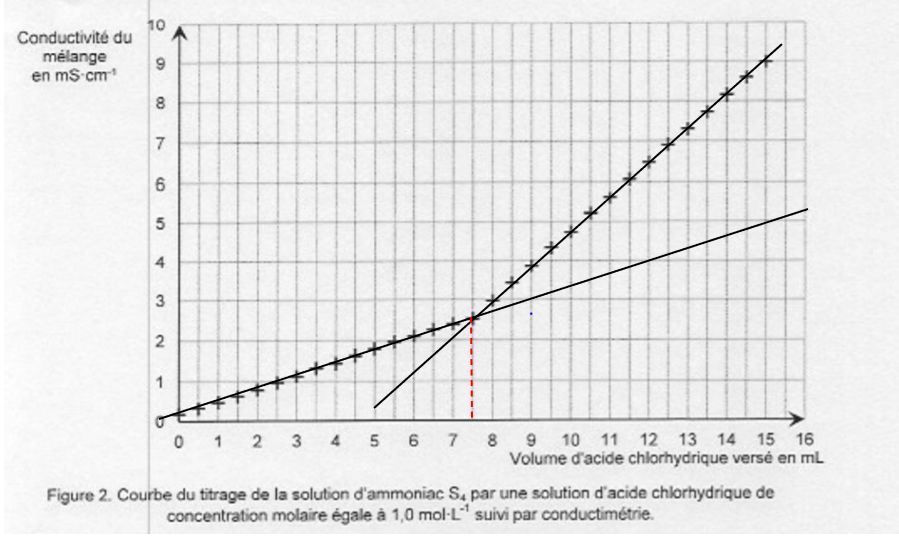 À l’équivalence, on a mélangé les réactifs dans les proportions stœchiométriques :alors on a c.VE = c4.V4On lit VE = 7,5 mLDonc c4 = = 0,38 mol/L valeur conforme à celle annoncée.Synthèse du nitrate d’ammonium3.1)	On a calculé la quantité de matière respective d’acide nitrique et d’ammoniac présente dans la solution :Pour l’acide nitrique. :	On a n = c.V =1,0×25×10–3 = 2,5×10-2 mol = 25 mmol Pour l’ammoniac :	On a n = c4.V = 0,38 × 25×10–3 =9,5×10-3 mol = 9,5 mmolLes coefficients stœchiométriques de l’équation étant égaux à 1, l’ammoniac est en défaut et l’acide nitrique est en excès.D’après l’équation de la réaction on pourra produire au maximum 9,5×10-3 mol de nitrate d’ammonium.On calcule la quantité de matière de produit obtenu : n = = = 1,1×10-2 mol = 11 mmolAlors on calcule le rendement, égal au rapport de la quantité de matière obtenue expérimentalement sur la quantité de matière maximale théorique : 		= 1,16 	On a alors un rendement de 116% ce qui est impossible car un rendement ne peut pas être supérieur à 1, soit 100%.3.2)	La valeur de la masse du solide nitrate d’ammonium est trop élevée et ceci s’explique par la présence d’eau dans ce solide.On pourrait y remédier en chauffant à l’étuve les produits afin d’en évaporer l’eau.